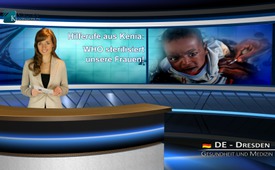 Крик о помощи из Кении: ВОЗ стерилизует наших женщин!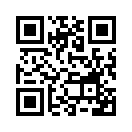 Прививочная кампания ВОЗ в Кении в эти дни, кажется, показывает истинное коварное лицо.
Вакцина против столбняка, которую ввели 2,3 миллионам девочек и женщин, по сообщению Ассоциации Католических врачей, содержит вспомогательное вещество, вызывающее у девочек бесплодиеДорогие зрители Кla.tv, добро пожаловать в студию Дрезден. Наша тема сегодня:Крик о помощи из Кении: ВОЗ стерилизует наших женщин!

Прививочная кампания ВОЗ в Кении в эти дни, кажется, показывает истинное коварное лицо.
Вакцина против столбняка, которую ввели 2,3 миллионам девочек и женщин, по сообщению Ассоциации Католических врачей, содержит вспомогательное вещество, вызывающее у девочек бесплодие.

Доктор Мухам Нгаре из медицинского центра Найроби предупреждает, я цитирую: «Мы отправили шесть образцов вакцины с разных концов страны в лаборатории Южной Африки. Они подтвердили наличие антигена на Хорионический гонадотропин».

„Везде присутствует гонадотропин“, объяснил он на WebsiteLifesite-News.com. 

Этот антиген вызывает иммунное действие в женском организме, которое ведёт к отторжению плода.

Доктор Нгаре напоминает в этой взаимосвязи о том, что подобная скрытая кампания стерилизации с теми же препаратами уже проводилась в 1993 году в Мексике и в 1994 году в Никарагуа и на Филиппинах.
Уже в 1990 году ВОЗ намеревалась провести эту вакцинацию в Кении. Но она была остановлена Католической церковью.
Но в этот раз никто не смог предотвратить кампанию прививок, так как она была введена очень скрыто. 
Доктор Нгаре в этой связи говорит, я цитирую: « Как правило, перед кампанией прививок собираются все заинтересованные группы, и персонал всех больниц помогает проведению вакцинации. Но в этой кампании право на проведение вакцинации получили только уполномоченные со стороны правительства. Они прибыли в сопровождении полиции и после вакцинации забрали всё с собой».

В то время, как правительство Кении пытается смягчить критику и утверждает, что прививки совершенно безопасны, всё же напрашивается вывод: Кения, похоже, становится жертвой недобровольной расистской кампании по снижению роста численности населения. 

Думал ли Билл Гейтс, как богатейший человек мира, и о таких проектах, когда он однажды совершенно открыто сказал: «Теперь, если мы действительно сделаем хорошую работу с  новыми вакцинами,  здравоохранением, услугами в области репродуктивного здоровья,  то мы уменьшим рост численности мирового населения, возможно, на 10 или 15 процентов».  
Согласен ли народ Кении с практикой этой так благочестиво звучащей теории? 
Наверняка нет.
Но когда те, кто ответственный за такие преступления против человечества будут соответственно привлечены к ответу?
 
Уважаемые дамы и господа, оставайтесь при деле и противостаньте и в 2015 году всякой форме несправедливости и подавления беззащитных людей.
Хорошего вечера!от Simon S.Источники:https://www.lifesitenews.com/news/a-mass-sterilization-exercise-kenyan-doctors-find-anti-fertility-agent-in-u
https://www.lifesitenews.com/news/kenyan-gvmt-launches-probe-into-claim-un-is-using-vaccines-for-mass-sterili
http://www.digitaljournal.com/life/health/experts-to-study-controversial-vaccine-lab-tests-in-kenya/article/415656Может быть вас тоже интересует:#Billgates-ru - Gates - www.kla.tv/BillGates-ru

#BillGates-ru - Билл Гейтс - www.kla.tv/BillGates-ruKla.TV – Другие новости ... свободные – независимые – без цензуры ...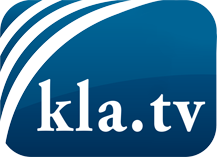 О чем СМИ не должны молчать ...Мало слышанное от народа, для народа...регулярные новости на www.kla.tv/ruОставайтесь с нами!Бесплатную рассылку новостей по электронной почте
Вы можете получить по ссылке www.kla.tv/abo-ruИнструкция по безопасности:Несогласные голоса, к сожалению, все снова подвергаются цензуре и подавлению. До тех пор, пока мы не будем сообщать в соответствии с интересами и идеологией системной прессы, мы всегда должны ожидать, что будут искать предлоги, чтобы заблокировать или навредить Kla.TV.Поэтому объединитесь сегодня в сеть независимо от интернета!
Нажмите здесь: www.kla.tv/vernetzung&lang=ruЛицензия:    Creative Commons License с указанием названия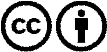 Распространение и переработка желательно с указанием названия! При этом материал не может быть представлен вне контекста. Учреждения, финансируемые за счет государственных средств, не могут пользоваться ими без консультации. Нарушения могут преследоваться по закону.